T.CURLA KAYMAKAMLIĞIBADEMLER İLKOKULU /ORTAOKULU MÜDÜRLÜĞÜ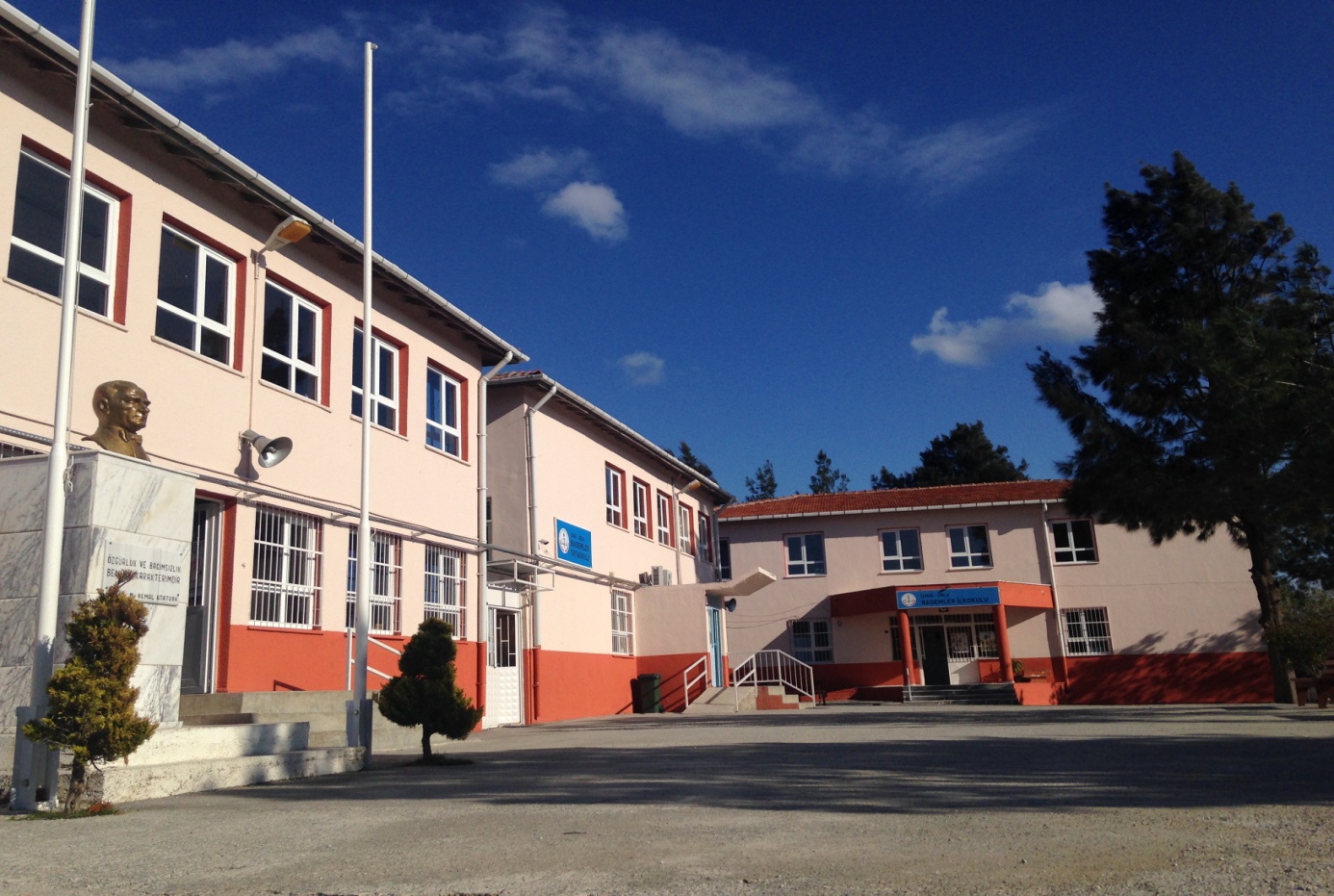 2019-2023 STRATEJİK PLANI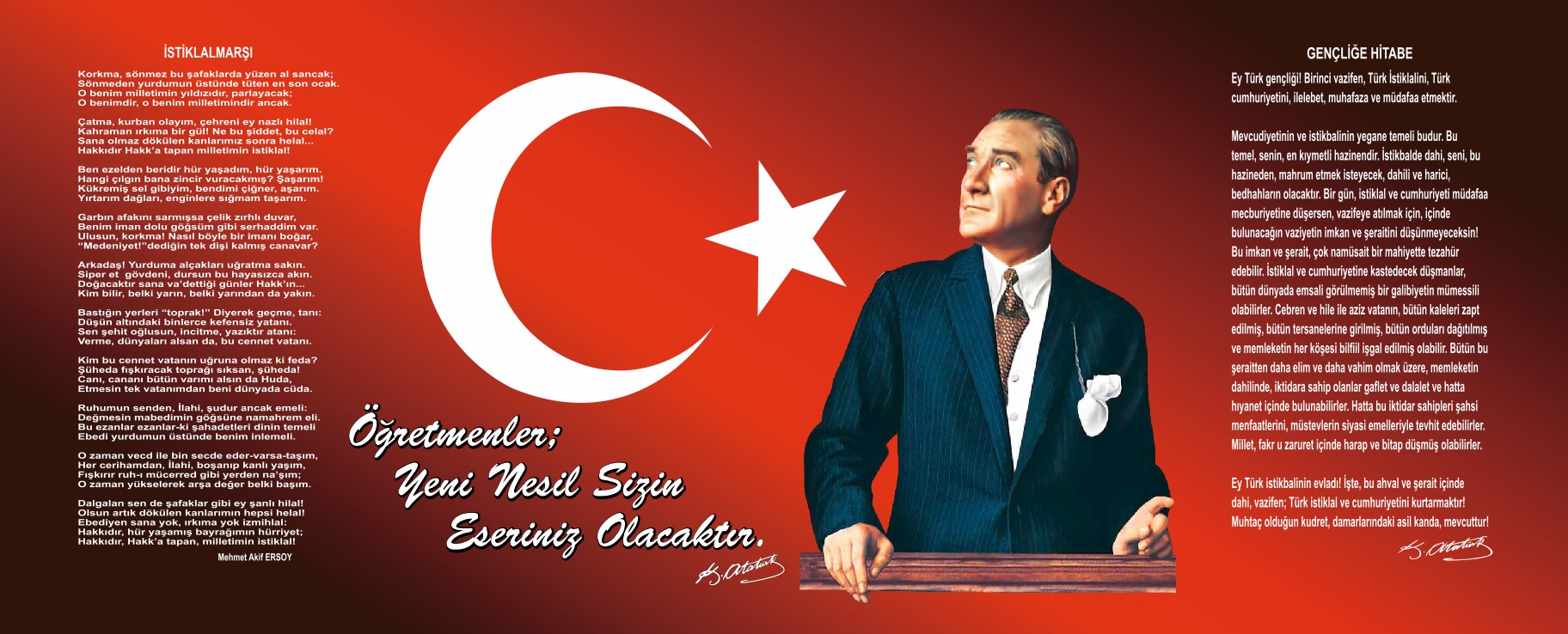 SUNUŞ 
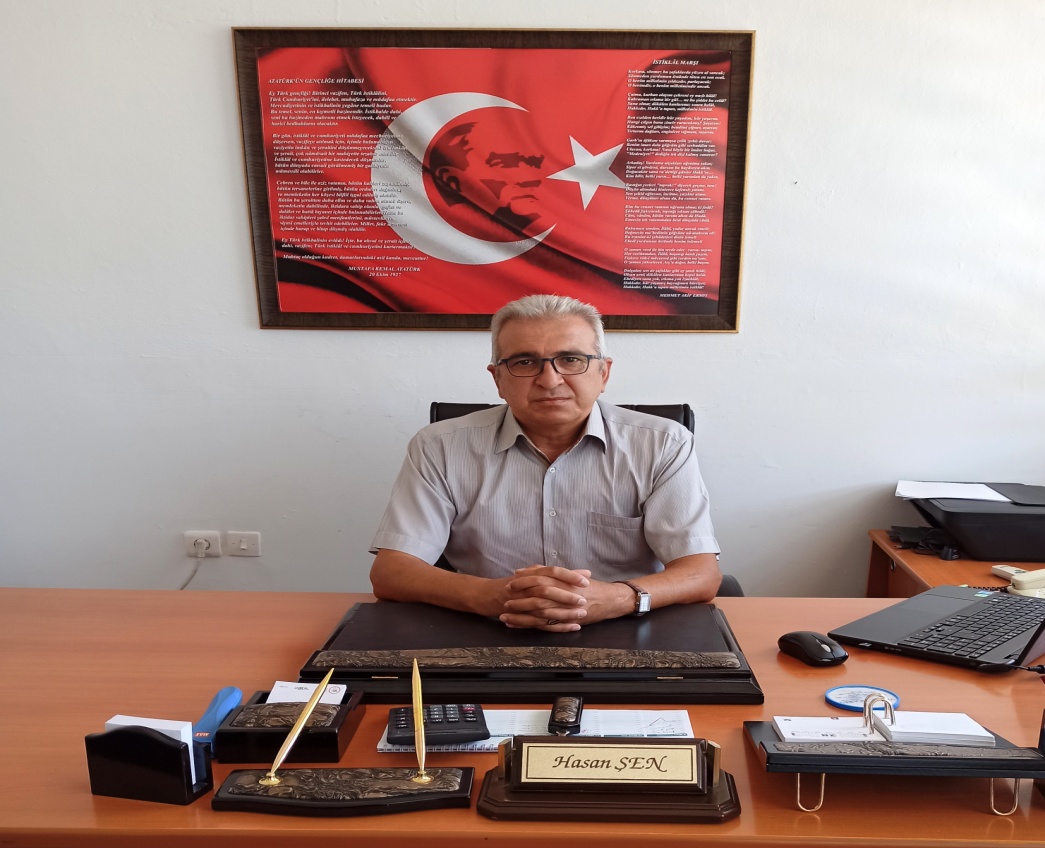 Çağımız dünyasında her alanda yaşanan hızlı gelişmelere paralel olarak eğitimin amaçlarında, yöntemlerinde ve işlevlerinde de değişimin olması vazgeçilmez, ertelenmez ve kaçınılmaz bir zorunluluk haline gelmiştir. Eğitimin her safhasında sürekli gelişime açık, nitelikli insan yetiştirme hedefine ulaşılabilmesi; belli bir planlamayı gerektirmektedir.Milli Eğitim Bakanlığı birimlerinin hazırlamış olduğu stratejik planlama ile izlenebilir, ölçülebilir ve geliştirilebilir çalışmaların uygulamaya konulması daha da mümkün hale gelecektir. Eğitim sisteminde planlı şekilde gerçekleştirilecek atılımlar; ülke bazında planlı bir gelişmenin ve başarmanın da yolunu açacaktır.Eğitim ve öğretim alanında mevcut değerlerimizin bilgisel kazanımlarla kaynaştırılması; ülkemizin ekonomik, sosyal, kültürel yönlerden gelişimine önemli ölçüde katkı sağlayacağı inancını taşımaktayız. Stratejik planlama, kamu kurumlarının varlığını daha etkili bir biçimde sürdürebilmesi ve kamu yönetiminin daha etkin, verimli, değişim ve yeniliklere açık bir yapıya kavuşturulabilmesi için temel bir araç niteliği taşımaktadır.Bu anlamda, 2019-2023 dönemi stratejik planının; belirlenmiş aksaklıkların çözüme kavuşturulmasını ve çağdaş eğitim ve öğretim uygulamalarının bilimsel yönleriyle başarıyla yürütülmesini sağlayacağı inancını taşımaktayız. Bu çalışmayı planlı kalkınmanın bir gereği olarak görüyor; planın hazırlanmasında emeği geçen tüm paydaşlara teşekkür ediyor, Saygılarımı sunuyorum                                                                                                                                                         Hasan ŞENBademler İlk/Orta Okulu MüdürüİçindekilerSunuş	3İçindekiler	4BÖLÜM I: GİRİŞ ve PLAN HAZIRLIK SÜRECİ	5BÖLÜM II: DURUM ANALİZİ	5Okulun Kısa Tanıtımı *	5Okulun Mevcut Durumu: Temel İstatistikler	5PAYDAŞ ANALİZİ	5GZFT (Güçlü, Zayıf, Fırsat, Tehdit) Analizi	5Gelişim ve Sorun Alanları	5BÖLÜM III: MİSYON, VİZYON VE TEMEL DEĞERLER	5MİSYONUMUZ *	5VİZYONUMUZ *	5TEMEL DEĞERLERİMİZ *	5BÖLÜM IV: AMAÇ, HEDEF VE EYLEMLER	6TEMA I: EĞİTİM VE ÖĞRETİME ERİŞİM	6TEMA II: EĞİTİM VE ÖĞRETİMDE KALİTENİN ARTIRILMASI	6TEMA III: KURUMSAL KAPASİTE	6V. BÖLÜM: MALİYETLENDİRME	6BÖLÜM I: GİRİŞ ve PLAN HAZIRLIK SÜRECİ2019-2023 dönemi stratejik plan hazırlanması süreci Üst Kurul ve Stratejik Plan Ekibinin oluşturulması ile başlamıştır. Ekip tarafından oluşturulan çalışma takvimi kapsamında ilk aşamada durum analizi çalışmaları yapılmış ve durum analizi aşamasında paydaşlarımızın plan sürecine aktif katılımını sağlamak üzere paydaş anketi, toplantı ve görüşmeler yapılmıştır. Durum analizinin ardından geleceğe yönelim bölümüne geçilerek okulumuzun amaç, hedef, gösterge ve eylemleri belirlenmiştir. Çalışmaları yürüten ekip ve kurul bilgileri altta verilmiştir.STRATEJİK PLAN ÜST KURULUBÖLÜM II: DURUM ANALİZİDurum analizi bölümünde okulumuzun mevcut durumu ortaya konularak neredeyiz sorusuna yanıt bulunmaya çalışılmıştır. Bu kapsamda okulumuzun kısa tanıtımı, okul künyesi ve temel istatistikleri, paydaş analizi ve görüşleri ile okulumuzun Güçlü Zayıf Fırsat ve Tehditlerinin (GZFT) ele alındığı analize yer verilmiştir.Okulun Kısa Tanıtım:      Bademler İlkokulunda II. kademe 1978 yılında eğitim-öğretime başlamıştır. 1988 yılına  kadar  İlkokul ve Ortaokul ikili öğretim şeklinde aynı binada eğitim-öğretim  yapmışlardır. Devlet-Vatandaş işbirliği ile kurulan Bademler  Ortaokulu  1988 yılında eğitim-öğretime başlamıştır. Aynı yıl Köy Mezarlığı yanındaki boş araziye bir bina yapılarak eğitim-öğretime bu binada devam edilmiştir. 1990 yılında yapılan yeni bina yeterli gelmeyince bu binanın hemen yanına aynı tipte ek bir bina daha yapılmıştır2004 yılında ihtiyaç ve daha çağdaş bir eğitim yapılması düşüncesiyle Bakanlığımız tarafından Okulumuz bahçesine  6 derslikli ek bir bina daha yapılmıştır. Yapılan ek bina 2004-2005 eğitim-öğretim yılında faaliyete geçmiştir. 2013 yılında 6287 Sayılı Kanun ile (4+4+4)  Bademler İlkokulu ve Bademler Ortaokulu olarak iki okula ayrılmış olup Tek Müdür tarafından yönetilmektedir.            Okulumuz bünyesinde 12 derslik, 4 şube İlkokul,1 Anasınıfı,4 şube Ortaokul 1 Müdür Odası, 1 müdür Yrd. Odası, 1 Öğretmenler odası, 1 Bilişim Teknolojileri Sınıfı, 1 Fen ve Teknoloji Laboratuvarı, 1 Spor odası,1Resim Sınıfı.1 Çok Amaçlı Sınıf ve 11Tuvalet mevcuttur.          Okulumuz il ve ilçelerde yapılan sosyal, sportif ve kültürel faaliyetlere etkin olarak katılmaktadır. Yapılan bu faaliyetlerden çeşitli ödüller kazanılmıştır.          Okulumuz akademik başarıda ilçe ortaokullar arasında ikinci sırada yer almıştır. Tarihi GelişimGeçmiş Yıllarda Görev Yapan Okul Müdürleri Yasal Yükümlülükler  ( Mevzuat Analizi ) Müdürlüğümüzü temel faaliyet alanlarına ve misyonuna götürecek ilgili mevzuat kısaca aşağıda belirtilmiştir.1702 Sayılı İlk ve Orta Tedrisat Muallimlerinin Terfi ve Tecziyeleri Hakkında Kanun222 Sayılı İlköğretim ve Eğitim Kanunu26 Temmuz 2014 tarih ve 29072 sayılı Resmi Gazetede yayınlanan Milli Eğitim Bakanlığı Okul Öncesi Eğitim ve İlköğretim Kurumlar Yönetmeliği4483 Sayılı Memurlar ve Diğer Kamu Görevlilerinin Yargılanması Hakkında Kanun4734 Sayılı Kamu İhale Kanunu4735 Sayılı Kamu İhale Sözleşmeleri Kanunu4842 Sayılı Gelir ve Kurumlar Vergisi Kanunlarında Değişiklik Hakkındaki Kanun4857 Sayılı İş Kanunu4982 Sayılı Bilgi Edinme Hakkı Kanunu5018 Sayılı Kamu Mali Yönetimi ve Kontrol Kanunu5442 İl İdaresi Kanunu5510 Sayılı Sosyal Sigortalar ve Genel Sağlık Sigortası Kanunu6518 Sayılı Kanun657 Sayılı DMK7126 Sayılı Sivil Savunma KanunuAday Memurların Yetiştirilmelerine Dair Genel YönetmelikAyniyat TalimatnamesiBinaların Yangından Korunması Hakkında YönetmelikHükümetimiz ile Dünya Bankası Arasında İmzalanan “ Orta Öğretim Projesi İkraz Anlaşması”İlköğretim ve Ortaöğretim Kurumlarında Parasız Yatılılık, Burs ve Sosyal Yardımlar Yönetmeliğiİlköğretim ve Ortaöğretimde Parasız Yatılı Veya Burslu Öğrenci Okutma ve Bunlara Yapılacak Sosyal Yardımlara İlişkin KanunKamu Konutları YönetmeliğiMEB Demokrasi Eğitimi ve Okul Meclisleri YönergesiMEB Denklik YönetmeliğiMEB Dış İlişkiler Genel Md. “ Avrupa Birliği Eğitim Gençlik Programları” Konulu GenelgesiMEB Eğitim Araçları Donatım Daire Bşk. GenelgesiMEB İle Sağlık Bakanlığı Arasında İmzalanan “Okul Sağlığı Hizmetleri İşbirliği Protokolü”MEB İlköğretim Müfettişleri Başkanlıkları YönetmeliğiMEB İlköğretim ve Orta Öğretim Kurumları Sosyal Etkinlikler YönetmeliğiMEB İnsan Kaynakları Genel Müdürlüğü İntibak Bülteni     MEB Merkezî Sistem Sınav Uygulama YönergesiMEB Okul ve Kurumların Yönetici ve Öğretmenlerin Norm Kadrolarına İlişkin YönetmelikMEB Okul-Aile Birliği YönetmeliğiMEB Öğretmenleri Atama ve Yer Değiştirme YönetmeliğiMEB Personel Genel Md. Çalışma TakvimiMEB Sağlık İşleri Dairesi Bşk. YazısıMEB Strateji Geliştirme Başkanlığı “Stratejik Planlama” Konulu GenelgesiMEB Temel Eğitim Genel Müdürlüğü’nün YazılarıMEB TTK’nin 119 ve 133 Sayılı KararlarıMEB’e Bağlı Örgün ve Yaygın Eğitim Kurumlarında Bilgisayar Laboratuvarlarının Kurulması ve İşletilmesi İle Bilgisayar ve Bilgisayar Koordinatör Öğretmenlerinin Görevleri Hakkındaki YönergeMillî Eğitim Bakanlığı Okul Öncesi Eğitim ve İlköğretim Kurumları YönetmeliğiMillî Eğitim Bakanlığı Rehberlik ve Denetim Başkanlığı İle Maarif Müfettişleri Başkanlıkları YönetmeliğiOnarım Ve Tadilat Teklifleri İle HarcamalardaÖğrenci Eğitim Kampları Lider Yetiştirme Kursu Seminer YönergesiÖzel Eğitim Hakkında Kanun Hükmünde KararnameÖzel Eğitim Hizmetleri YönetmeliğiÖzel Eğitim Rehberlik ve Danışma Hizmetleri Genel Müdürlüğünün YazısıResmî Yazışmalarda Uygulanacak Esas ve Usuller Hakkında YönetmelikStrateji Geliştirme Birimlerinin Çalışma Usul ve Esasları İle Hakkında YönetmelikTaşınır Mal Yönetmeliği Genel Tebliği 1-2-3Kalite Yönetim Sistemi Uygulama YönergesiUlusal ve Resmî Bayramlar ile Mahalli Kurtuluş Günleri, Atatürk Günleri ve Tarihi Günlerde Yapılacak Tören ve Kutlamalar Yönetmeliği Okulun Mevcut Durumu: Temel İstatistiklerOkul KünyesiOkulumuzun temel girdilerine ilişkin bilgiler altta yer alan okul künyesine ilişkin tabloda yer almaktadır.Temel Bilgiler Tablosu- Okul Künyesi Çalışan BilgileriOkulumuzun çalışanlarına ilişkin bilgiler altta yer alan tabloda belirtilmiştir.Çalışan Bilgileri Tablosu         Okulumuz Bina ve Alanları	Okulumuzun binası ile açık ve kapalı alanlarına ilişkin temel bilgiler altta yer almaktadır.Okul Yerleşkesine İlişkin Bilgiler Sınıf ve Öğrenci Bilgileri	Okulumuzda yer alan sınıfların öğrenci sayıları alttaki tabloda verilmiştir.Donanım ve Teknolojik KaynaklarımızTeknolojik kaynaklar başta olmak üzere okulumuzda bulunan çalışır durumdaki donanım malzemesine ilişkin bilgiye alttaki tabloda yer verilmiştir.Teknolojik Kaynaklar TablosuGelir ve Gider BilgisiOkulumuzun genel bütçe ödenekleri, okul aile birliği gelirleri ve diğer katkılarda dâhil olmak üzere gelir ve giderlerine ilişkin son iki yıl gerçekleşme bilgileri alttaki tabloda verilmiştir.PAYDAŞ ANALİZİKurumumuzun temel paydaşları öğrenci, veli ve öğretmen olmakla birlikte eğitimin dışsal etkisi nedeniyle okul çevresinde etkileşim içinde olunan geniş bir paydaş kitlesi bulunmaktadır. Paydaşlarımızın görüşleri anket, toplantı, dilek ve istek kutuları, elektronik ortamda iletilen önerilerde dâhil olmak üzere çeşitli yöntemlerle sürekli olarak alınmaktadır.Paydaş anketlerine ilişkin ortaya çıkan temel sonuçlara altta yer verilmiştir  : Öğrenci Anketi:Olumlu Yönler1-	Öğretmenlerimizle ihtiyaç duyduğumuzda rahatlıkla görüşebilmekteyiz2-	Okul müdürü ve idarecilerle ihtiyaç duyduğumuzda rahatlıkla görüşebilmekteyiz3-	Okulda bizimle ilgili alınan kararlarda görüşlerimiz alınmaktadır.4-	Öğretmenlerimiz yeniliğe açık olarak derslerin işlenişinde çeşitli yöntemler kullanmaktadır.Olumsuz yönler1-	Okulumuzda kantin bulunmaması2-	Okulumuzda rehber öğretmen olmamasından dolayı rehberlik hizmetinden yeterince yararlanamıyoruz3-	Okulumuzun oyun ve spor alanlarının zeminlerinin düzgün olmamasıÖğretmen Anketi Sonuçları:Olumlu Yönler1 	Okulumuzda alınan kararlar çalışanların katılımıyla alınır2-	Kurumdaki tüm duyurular çalışanlara zamanında iletilir ve her türlü ödüllendirmede adil olma, tarafsızlık ve objektiflik sağlanır3-	Kendimi okulun değerli bir üyesi olarak görüyorum4-	Çalıştığım okul bana kendimi geliştirme imkanı tanımaktadır5-	Okul teknik ve araç gereç yönünden yeterli teknik donanıma sahiptir.6-	Okulda çalışanlara yönelik sosyal ve kültürel faaliyetler düzenlenir.7-	Okulumuzda yerelde ve toplum üzerinde olumlu bir etki bırakacak çalışmalar yapılmaktadır.8-	Yöneticilerimiz yaratıcı ve yenilikçi düşüncelerin üretilmesini teşvik etmektedir9-	Yöneticiler okul vizyonunu, stratejilerini, iyileştirmeye açık alanlarını çalışanlarıyla paylaşırOlumsuz Yönler 1-	Okulumuzda öğrenci sayısının az olması 2-	Velilerimizin ilgisizliği	Veli Anketi Sonuçları:Veli Anketi Sonuçları:Olumlu Yönler1-	İhtiyaç duyduğumuzda idare ile rahatlıkla görüşebilmekteyiz.2-	Duyuruları zamanında öğrenmekteyiz3-	İstek ve dileklerimiz dikkate alınmaktadır.4-	Öğretmenlerimiz yeniliğe açık olarak derslerin işlenişinde çeşitli yöntem ve teknikler kullanmaktadırlar.5-	Çocuklarımızın Okulu sevdiğini düşünüyorumOlumsuz Yönleri1-	Profesyonel rehberlik hizmeti alamamaktayız2-	Bizleri ilgilendiren konularda istek ve görüşlerimiz her zaman dikkate alınmamaktadır.             Bademler İlkokulu Ortaokulu Müdürlüğü 2019-2023 Stratejik Plan’ımız için hazırladığımız 13 sorudan oluşan iç paydaş anketimize paydaşlarımızın vermiş olduğu cevaplara göre oluşturduğumuz değerlendirme tabloları yukarıdadır.              Sorulara verilen yanıtların geneline bakacak olursak yüzde olarak olumlu sonuçların alındığı yukarıdaki tablolarda yüzde olarak görülmektedir.İç Paydaş Anketimizin Sonuç Raporu:            Toplam 60 kişinin katıldığı öğretmen, veli, öğrenci ve idareci,  iç paydaş anketi ekibimiz tarafından ayrıntısıyla analiz edilmiş ve çok yüksek bir oranda müdürlüğümüzün iş ve işlemlerinden memnun kaldıkları, kendini güvende hissettikleri  ve okulumuz  personeli olmaktan gurur duydukları anlaşılmıştır.             Bazı anket sorularına verilen cevaplardaki kısmi sorunların kaynağının bulunup çözüm üretilmesi gerektiği üst kurulumuzla paylaşılmıştır. Bu anketimizden aldığımız sonuçlarla, temel değerlerimizle, güçlü ve zayıf yönlerimizi tespit etmemiz daha da kolaylaşmıştır. Yine iç paydaş ve dış paydaş anketlerimizin ışığında bakanlığımızın belirlediği amaç ve hedeflerle aynı doğrultuda performans göstergeli stratejiler üretmemiz daha da kolaylaşmıştır.                             GZFT (Güçlü, Zayıf, Fırsat, Tehdit) Analizi *Okulumuzun temel istatistiklerinde verilen okul künyesi, çalışan bilgileri, bina bilgileri, teknolojik kaynak bilgileri ve gelir gider bilgileri ile paydaş anketleri sonucunda ortaya çıkan sorun ve gelişime açık alanlar iç ve dış faktör olarak değerlendirilerek GZFT tablosunda belirtilmiştir. Dolayısıyla olguyu belirten istatistikler ile algıyı ölçen anketlerden çıkan sonuçlar tek bir analizde birleştirilmiştir.Kurumun güçlü ve zayıf yönleri donanım, malzeme, çalışan, iş yapma becerisi, kurumsal iletişim gibi çok çeşitli alanlarda kendisinden kaynaklı olan güçlülükleri ve zayıflıkları ifade etmektedir ve ayrımda temel olarak okul müdürü/müdürlüğü kapsamından bakılarak iç faktör ve dış faktör ayrımı yapılmıştır. İçsel FaktörlerGüçlü YönlerZayıf YönlerDışsal FaktörlerFırsatlarTehditlerGelişim ve Sorun AlanlarıGelişim ve sorun alanları analizi ile GZFT analizi sonucunda ortaya çıkan sonuçların planın geleceğe yönelim bölümü ile ilişkilendirilmesi ve buradan hareketle hedef, gösterge ve eylemlerin belirlenmesi sağlanmaktadır. Gelişim ve sorun alanları ayrımında eğitim ve öğretim faaliyetlerine ilişkin üç temel tema olan Eğitime Erişim, Eğitimde Kalite ve kurumsal Kapasite kullanılmıştır. Eğitime erişim, öğrencinin eğitim faaliyetine erişmesi ve tamamlamasına ilişkin süreçleri; Eğitimde kalite, öğrencinin akademik başarısı, sosyal ve bilişsel gelişimi ve istihdamı da dâhil olmak üzere eğitim ve öğretim sürecinin hayata hazırlama evresini; Kurumsal kapasite ise kurumsal yapı, kurum kültürü, donanım, bina gibi eğitim ve öğretim sürecine destek mahiyetinde olan kapasiteyi belirtmektedir.A-Eğitim ve Öğretime Erişim Gelişim/Sorun AlanlarıOkul öncesi eğitimde okullaşmaZorunlu eğitimden erken ayrılmaTaşımalı eğitimTemel eğitimden ortaöğretime geçişKız çocukları başta olmak üzere özel politika gerektiren grupların eğitime erişimiÖzel eğitime ihtiyaç duyan bireylerin uygun eğitime erişimiHayat boyu öğrenmeye katılımHayat boyu öğrenmenin tanıtımıB-Eğitim ve Öğretimde Kalite Gelişim/Sorun AlanlarıEğitim öğretim sürecinde sanatsal, sportif ve kültürel faaliyetler Okuma kültürüOkul sağlığı ve hijyenZararlı alışkanlıklarÖğretmenlere yönelik hizmetiçi eğitimlerOkul Yöneticilerinin derse girme, ders denetleme yetkisi Eğitimde bilgi ve iletişim teknolojilerinin kullanımı Örgün ve yaygın eğitimi destekleme ve yetiştirme kurslarıTemel dersler önceliğinde ulusal ve uluslararası sınavlarda öğrenci başarı durumuTemel eğitimden ortaöğretime geçiş sistemiSınav odaklı sistem ve sınav kaygısıEğitsel değerlendirme ve tanılamaEğitsel, mesleki ve kişisel rehberlik hizmetleriÖğrencilere yönelik oryantasyon faaliyetleriÜstün yetenekli öğrencilere yönelik eğitim öğretim hizmetleri başta olmak üzere özel eğitim Hayat boyu rehberlik hizmetiHayat boyu öğrenme kapsamında sunulan kursların çeşitliliği ve niteliği Açık öğretim sisteminin niteliğiİşyeri beceri eğitimi ve staj uygulamalarıÖnceki öğrenmelerin belgelendirilmesiEğitime katkı sağlayan (Değerler Eğitimi Projesi, Beslenme Dostu Okul, Beyaz Bayrak, DANIŞMEM Veli Eğitim Akademisi TÜBİTAK 4006 vb.) Projelerin uygulanıyor olmasıOkulumuzda yönetici ve öğretmen normlarının doluluk oranının yüksek olmasıC- Kurumsal Kapasite Gelişim/Sorun AlanlarıÇalışma ortamları ile sosyal, kültürel ve sportif ortamların iş motivasyonunu sağlayacak biçimde düzenlenmesiÇalışanların ödüllendirilmesiAtama ve görevde yükselmelerde liyakat ve kariyer esasları ile performansın dikkate alınması, kariyer yönetimiHizmetiçi eğitim kalitesiYabancı dil becerileriÖğretmenlere yönelik fiziksel alan yetersizliğiOkul ve kurumların sosyal, kültürel, sanatsal ve sportif faaliyet alanlarının yetersizliğiEğitim, çalışma, konaklama ve sosyal hizmet ortamlarının kalitesinin artırılmasıDonatım eksiklerinin giderilmesiOkullardaki fiziki durumun özel eğitime gereksinim duyan öğrencilere uygunluğuEğitim yapılarının depreme hazır oluşuOkul ve kurumların bütçeleme süreçlerindeki yetki ve sorumluluklarının artırılmasıÖdeneklerin öğrenci sayısı, sınıf sayısı, okul-kurumun uzaklığı vb. kriterlere göre doğrudan okul-kurumlara gönderilmesiÖdeneklerin etkin ve verimli kullanımıAlternatif finansman kaynaklarının geliştirilmesiOkul-Aile Birlikleriİş ve işlemlerin zamanında yapılarak kamu zararı oluşturulmamasıKamulaştırılmaların zamanda yapılmasıKurumsal aidiyet duygusunun geliştirilmemesiMevzuatın sık değişmesiKurumsallık düzeyinin yükseltilmesiKurumlarda stratejik yönetim anlayışının bütün unsurlarıyla hayata geçirilmemiş olmasıStratejik planların uygulanabilmesi için kurumlarda üst düzey sahiplenmenin yetersiz olmasıMüdürlük iç ve dış paydaşları ile etkin ve sürekli iletişim sağlanamamasıMevcut arşivlerin tasnif edilerek kullanıma uygun hale getirilmesiİstatistik ve bilgi temini Hizmetlerin elektronik ortamda sunumuBilgiye erişim imkânlarının ve hızının artırılmasıTeknolojik altyapı eksikliklerinin giderilmesiElektronik içeriğin geliştirilmesi ve kontrolüProjelerin amaç-sonuç ilişkisinde yaşanan sıkıntılarİş güvenliği ve sivil savunmaDiğer kurum ve kuruluşlarla işbirliğiİş süreçlerinin çıkarılamamasıYetki devrinin alt kullanıcılara yeterince verilememesiKamu Hizmet Standartlarının gözden geçirilerek yeniden düzenlenmesi Bürokrasinin azaltılmasıBÖLÜM III: MİSYON, VİZYON VE TEMEL DEĞERLEROkul Müdürlüğümüzün Misyon, vizyon, temel ilke ve değerlerinin oluşturulması kapsamında öğretmenlerimiz, öğrencilerimiz, velilerimiz, çalışanlarımız ve diğer paydaşlarımızdan alınan görüşler, sonucunda stratejik plan hazırlama ekibi tarafından oluşturulan Misyon, Vizyon, Temel Değerler; Okulumuz üst kurulana sunulmuş ve üst kurul tarafından onaylanmıştır.MİSYONUMUZKaliteli bir eğitim ortamı sağlayarak, hayata, aklın ve bilimin aydınlığında, geleceğe güvenle bakabilen, ulusal, evrensel, insani değerleri benimsemiş, mutlu bireyler kazandırmak.VİZYONUMUZÖğrenmekten keyif alan mutlu bireyler yetiştirmek…TEMEL DEĞERLERİMİZ1) İNSAN :  Her şeyde insanı temel değer olarak ele alırız. Bütün paydaşlarımızın sağlığı , mutluluğu ve başarısı için gayret gösteririz. Özellikle çocuklarımızı bu doğrultuda yönlendirip, motive ederek hayata hazırlarız.2) SEVGİ VE SAYGI: Bütün paydaşlarımız için vazgeçilmez iki değerimizdir. Bütün paydaşlarımızı karşılıklı sevgi ve saygıya dayalı bir dünya içinde yaşatarak memnuniyetlerini sağlamak esastır. Bunun için birbirimizi dinlemeye ve anlamaya varsa, sorunları birlikte çözmeye özen gösteririz. 3) KATILIMCILIK VE PAYLAŞIMCILIK: Ekip anlayışımızın ve takım olarak çalışma ruhumuzun göstergesidir. Paydaşlarımızın alınan kararlara ve yapılan etkinliklere katılımı ve bunların sonuçlarının paylaşımı yönetimde yayılmayı, verimde ve başarıda artısı getirmektedir4)  YENİLİKÇİLİK: Öğrencilerimizi üreticiliğe ve yenilikçi olmaya özendirir ve teşvik ederiz. Okulumuzda yürütülen projeler, yapılan yarışmalar bu hedefimize ulaşmada başvurulan araçlardır. 5) BİLİMSELLİK: Kurumumuz için olmazsa olmaz olarak kabul edilen ana değerlerimizdendir. Ulu Önder Atatürk ‘ ün “ Hayatta en hakiki mürşit ilimdir” sözünden hareketle bilimsel ve gerçekçi düşünceyi tüm paydaşlarımıza özellikle, öğrencilerimize benimsetip, davranış haline getirterek, yine Ulu Önderimizin gösterdiği hedef olan ülkemizi çağdaş uygarlık seviyesinin üzerine çıkarma idealini gerçekleştirmek temel ülkümüzdür. Bunun için gerek ders, gerekse ders dışı etkinliklerde bilimsel verileri ve gerçekçi yaklaşımları öne çıkararak öğrencilerimizi bilimsel ve gerçekçi düşünceye alıştırırız.BÖLÜM IV: AMAÇ, HEDEF VE EYLEMLERTEMA I: EĞİTİM VE ÖĞRETİME ERİŞİMEğitim ve öğretime erişim okullaşma ve okul terki, devam ve devamsızlık, okula uyum ve oryantasyon, özel eğitime ihtiyaç duyan bireylerin eğitime erişimi, yabancı öğrencilerin eğitime erişimi ve hayatboyu öğrenme kapsamında yürütülen faaliyetlerin ele alındığı temadır.Stratejik Amaç 1: Bütün bireylerin eğitim ve öğretime adil şartlar altında erişmesini sağlamak.Stratejik Hedef 1.1.  Plan dönemi sonuna kadar dezavantajlı gruplar başta olmak üzere, eğitim ve öğretimin her tür ve kademesinde katılım ve tamamlama oranlarını artırmak.Performans Göstergeleri 1.1 Okulumuzda örgün ve yaygın eğitimin her kademesinde başta dezavantajlı bireyler olmak üzere, tüm bireylerin eğitim ve öğretime etkin katılımının artırılması planlanmaktadır. Bu nedenle eğitim ve öğretime katılımın artırılması ve tüm bireylere adil şartlarda sunulması hedeflenmektedir.Kız çocuklarının okullaşma oranlarına bakıldığında ilkokul ve ortaokulda %100 ile istenen düzeydedir.Bu hedefin gerçekleşmesi ile örgün öğretimin her kademesinde okullaşma oranlarının ve hayat boyu öğrenmeye katılımın artması, devamsızlığın ve okul terklerinin azalması, özellikle kız öğrenciler ve engelliler olmak üzere özel politika gerektiren grupların eğitime erişim olanaklarının artması, özel öğretim kurumlarının payının artması hedeflenmektedir.EylemlerTEMA II: EĞİTİM VE ÖĞRETİMDE KALİTENİN ARTIRILMASIEğitim ve öğretimde kalitenin artırılması başlığı esas olarak eğitim ve öğretim faaliyetinin hayata hazırlama işlevinde yapılacak çalışmaları kapsamaktadır. Bu tema altında akademik başarı, sınav kaygıları, sınıfta kalma, ders başarıları ve kazanımları, disiplin sorunları, öğrencilerin bilimsel, sanatsal, kültürel ve sportif faaliyetleri ile istihdam ve meslek edindirmeye yönelik rehberlik ve diğer mesleki faaliyetler yer almaktadır. Stratejik Amaç 2: Bütün bireylere ulusal ve uluslararası ölçütlerde bilgi, beceri, tutum ve davranışın kazandırılması ile girişimci, yenilikçi, yaratıcı, dil becerileri yüksek, iletişime ve öğrenmeye açık, öz güven ve sorumluluk sahibi sağlıklı ve mutlu bireylerin yetişmesine imkân sağlamakStratejik Hedef 2.1.  Bütün bireylerin bedensel, ruhsal ve zihinsel gelişimlerine yönelik faaliyetlere katılım oranını ve öğrencilerin akademik başarı düzeylerini artırmak.Performans Göstergeleri 2.1Özel eğitime muhtaç ve üstün yetenekli öğrencilerin yetiştirilmesi için etkili tanılama ve kaliteli bir eğitim ile bireylerin potansiyellerini açığa çıkarılmasına ortam sağlayarak bedensel, ruhsal ve zihinsel gelişimlerini desteklemek hedeflenmiştir.Koruyucu sağlık hizmetleri, ilk yardım bilinci, sağlıklı beslenme ve kitap okuma alışkanlığı kazandırılması ile ilgili çalışmalar hedeflenmektedir.Tüm engel grubundaki çocuklardan durumu uygun olanlar; okulumuzda kaynaştırma eğitimine alınmakta, özel eğitim sınıfları ve destek eğitimi yoluyla eğitim hizmetlerinden yararlandırılmaktadırlar. Ayrıca uzun süreli hasta öğrencilerimize de evde eğitim verilmektedir.Öğrencilerimizin bedensel, ruhsal ve zihinsel gelişimlerine katkı sağlamak amacıyla yerel ve ulusal düzeyde sportif, sanatsal ve kültürel faaliyetler gerçekleştirilmektedir. Ancak mevcut durumda söz konusu faaliyetlerin izlenmesine olanak sağlayacak bir yapı bulunmamaktadır.Öğrencilerin motivasyonunun sağlanmasının yanı sıra aidiyet duygusuna sahip olması eğitim ve öğretimin kalitesi için bir gösterge olarak kabul edilmektedir. Onur ve iftihar belgesi alan öğrenci oranı da bu kapsamda temel göstergelerden biri olarak ele alınmıştır. Benzer şekilde, disiplin cezalarındaki azalış da bu bağlamda ele alınmaktadır.Rehberlik Araştırma Merkezince kişisel, akademik ve mesleki rehberlik etkinlikleri yapılmaktadır. Çocuklara şiddet ve çocuk istismarını önlemeye yönelik yapılan etkinlikler ile madde bağımlılığı ve zararlı alışkanlarla mücadele konusunda faaliyetler gerçekleştirilmektedir.Eğitimin tüm kademelerindeki özel eğitim ve rehberlik hizmetlerinin etkililiği ve verimliliğinin artırılması hedeflenmektedir.Bütün bireylerin bedensel, ruhsal ve zihinsel gelişimlerine yönelik faaliyetlere katılım oranını ve öğrencilerin akademik başarı düzeylerini artırmayı hedeflemekteyiz.EylemlerStratejik Hedef 2.2.  Eğitimde yenilikçi yaklaşımları kullanarak yerel, ulusal ve uluslararası projelerle; bireylerin yeterliliğini ve uluslararası öğrenci/öğretmen hareketliliğini artırmakPerformans GöstergeleriGünümüzde yapılan çalışmaların izlenmesi-değerlendirilmesi ve geliştirilmesi için hemen her alanda araştırma yapılması, yapılan araştırma sonuçlarına uygun projeler üretilmesi ve iyileştirmeler yapılması gerekmektedir. Kurumumuzun, gelişen yeni ihtiyaçlara ve kalite beklentilerine cevap verecek bir yapıya kavuşması gerekmektedir.  Eğitimde kalitenin artırılması amacıyla; Stratejik Yönetim ve Planlama, yerel, ulusal ve uluslar arası proje hazırlama ve uygulama konusunda okul/kurum yöneticilerimize eğitimler verilmekte sonuçlar izlenmekte ve değerlendirilmektedir.Yerel, ulusal ve uluslar arası projeler ile kişilere yeni beceriler kazandırılması, onların kişisel gelişimlerinin güçlendirilmesi ve istihdam olanaklarının arttırılması amaçlanıyor.EylemlerTEMA III: KURUMSAL KAPASİTESTRATEJİK AMAÇ 3. Beşeri, fiziki, mali ve teknolojik yapı ile yönetim ve organizasyon yapısını iyileştirerek eğitime erişimi ve eğitimde kaliteyi artıracak etkin ve verimli işleyen bir kurumsal yapıyı tesis etmek.Stratejik Hedef 3.1: Eğitim ve öğretim hizmetlerinin etkin sunumunu sağlamak için; yönetici, öğretmen ve diğer personelin kişisel ve mesleki becerilerini geliştirmek.Performans GöstergeleriKurumumuzun görev alanına giren konularda, faaliyetlerini etkin bir şekilde yürütebilmesi ve nitelikli ürün ve hizmet üretebilmesi için güçlü bir insan kaynağına sahip olması gerekmektedir. Bu bağlamda okulumuzun beşeri altyapısının güçlendirilmesi hedeflenmektedir.2018 yılı verilerine göre okulumuzda Eğitim Öğretim Hizmetleri Sınıfında 17.09.2018 tarihi itibarı ile okulumuzda toplam 2 yönetici görev yapmaktadır.2018 yılı içerisinde mahalli olarak gerçekleştirilen eğitim faaliyetlerine 4 öğretmen, katılmıştır. Görevlerinde üstün başarı gösteren yönetici, öğretmen ve personel mevzuatta belirlenen kriterler doğrultusunda ödüllendirilmektedirEylemlerV. BÖLÜM: MALİYETLENDİRME2019-2023 Stratejik Planı Faaliyet/Proje Maliyetlendirme TablosuVI. BÖLÜM: İZLEME VE DEĞERLENDİRMEOkulumuz Stratejik Planı izleme ve değerlendirme çalışmalarında 5 yıllık Stratejik Planın izlenmesi ve 1 yıllık gelişim planın izlenmesi olarak ikili bir ayrıma gidilecektir. Stratejik planın izlenmesinde 6 aylık dönemlerde izleme yapılacak denetim birimleri, il ve ilçe millî eğitim müdürlüğü ve Bakanlık denetim ve kontrollerine hazır halde tutulacaktır.Yıllık planın uygulanmasında yürütme ekipleri ve eylem sorumlularıyla aylık ilerleme toplantıları yapılacaktır. Toplantıda bir önceki ayda yapılanlar ve bir sonraki ayda yapılacaklar görüşülüp karara bağlanacaktır. Üst Kurul BilgileriÜst Kurul BilgileriEkip BilgileriEkip BilgileriAdı SoyadıUnvanıAdı SoyadıUnvanıHasan ŞENOkul MüdürüTolga CANMüdür YardımcısıTolga CANMüdür YardımcısıHüsamettin BÖLERÖğretmen(Stratejik Plan Okul Koordinatörü)Yasin KAYMAKÖğretmenRoze ÇELİKÖğretmen (Kalite Temsilcisi)Ümit PINAR  OrtaokulPınar ŞINLAK İlkokulOkul Aile Birliği BaşkanıAslı YAVUZGönüllü Veliİlknur ORALİlknur YAVUZ Okul Aile Birliği                            Yönetim Kurulu ÜyesiEylül PINARGüngör VAROLOkul Meclis BaşkanıSıraAdı – SoyadıGörev Yılları1SÜHEYLA TOSUN2RAMAZAN ÇEŞMELİ3HÜSEYİN TOZAN4MEHMET ÖZKAZAR5GÜRSEL SAYGILI6YILMAZ GÖKÇENİli: İZMİRİli: İZMİRİli: İZMİRİli: İZMİRİlçesi: URLAİlçesi: URLAİlçesi: URLAİlçesi: URLAAdres: Bademler İlkokulu-OrtaokuluBademler M. Bademler C.No:52  Urla/İZMİR Bademler İlkokulu-OrtaokuluBademler M. Bademler C.No:52  Urla/İZMİR Bademler İlkokulu-OrtaokuluBademler M. Bademler C.No:52  Urla/İZMİR Coğrafi Konum (link):Coğrafi Konum (link):https://www.google.com.tr/maps/place/Bademler+%C4%B0lk%C3%B6%C4%9https://www.google.com.tr/maps/place/Bademler+%C4%B0lk%C3%B6%C4%9Telefon Numarası: 0 232 776 60 090 232 776 60 090 232 776 60 09Faks Numarası:Faks Numarası:0232 776 60 090232 776 60 09e- Posta Adresi:bademlerilkokulu.meb.k12.trbademlerortaokulu.meb.k12.trbademlerilkokulu.meb.k12.trbademlerortaokulu.meb.k12.trbademlerilkokulu.meb.k12.trbademlerortaokulu.meb.k12.trWeb sayfası adresi:Web sayfası adresi:7123830meb.k12.tr7355830meb.k12.tr7123830meb.k12.tr7355830meb.k12.trKurum Kodu:İlkokul:737587Ortaokul: 721383İlkokul:737587Ortaokul: 721383İlkokul:737587Ortaokul: 721383Öğretim Şekli:Öğretim Şekli:Tam GünTam GünOkulun Hizmete Giriş Tarihi: 1934Bademler İlkokulu –OrtaokuluYeni bina yapım yılı 1988 - 1990Okulun Hizmete Giriş Tarihi: 1934Bademler İlkokulu –OrtaokuluYeni bina yapım yılı 1988 - 1990Okulun Hizmete Giriş Tarihi: 1934Bademler İlkokulu –OrtaokuluYeni bina yapım yılı 1988 - 1990Okulun Hizmete Giriş Tarihi: 1934Bademler İlkokulu –OrtaokuluYeni bina yapım yılı 1988 - 1990Toplam Çalışan SayısıToplam Çalışan Sayısı1313Öğrenci Sayısı:Kızİlkokul :42Ortaokul:19İlkokul :42Ortaokul:19Öğretmen SayısıKadınİlkokul :3 Ortaokul:2İlkokul :3 Ortaokul:2Öğrenci Sayısı:Erkekİlkokul :44Ortaokul:23İlkokul :44Ortaokul:23Öğretmen SayısıErkekİlkokul:2Ortaokul:3İlkokul:2Ortaokul:3Öğrenci Sayısı:Toplamİlkokul :86Ortaokul:42İlkokul :86Ortaokul:42Öğretmen SayısıToplamİlkokul :5Ortaokul:5İlkokul :5Ortaokul:5Derslik Başına Düşen Öğrenci SayısıDerslik Başına Düşen Öğrenci SayısıDerslik Başına Düşen Öğrenci Sayısıİlkokul - 17  Ortaokul-10Şube Başına Düşen Öğrenci SayısıŞube Başına Düşen Öğrenci SayısıŞube Başına Düşen Öğrenci Sayısıİlkokul - 17  Ortaokul-10Öğretmen Başına Düşen Öğrenci SayısıÖğretmen Başına Düşen Öğrenci SayısıÖğretmen Başına Düşen Öğrenci Sayısıİlkokul - 17  Ortaokul- 8Şube Başına 30’dan Fazla Öğrencisi Olan Şube SayısıŞube Başına 30’dan Fazla Öğrencisi Olan Şube SayısıŞube Başına 30’dan Fazla Öğrencisi Olan Şube Sayısıİlkokul - 0  Ortaokul 0Öğrenci Başına Düşen Toplam Gider MiktarıÖğrenci Başına Düşen Toplam Gider MiktarıÖğrenci Başına Düşen Toplam Gider Miktarı107 TLÖğretmenlerin Kurumdaki Ortalama Görev SüresiÖğretmenlerin Kurumdaki Ortalama Görev SüresiÖğretmenlerin Kurumdaki Ortalama Görev Süresi7UnvanErkekKadınToplamOkul Müdürü ve Müdür Yardımcısı2-2Sınıf Öğretmeni235Branş Öğretmeni325Rehber Öğretmen---İdari Personel---Yardımcı Personel---Güvenlik Personeli---Toplam Çalışan Sayıları7512Okul BölümleriOkul BölümleriOkul BölümleriÖzel AlanlarVarYokOkul Kat Sayısı A Blok- B Blok- C Blok 2 Kat2 KatÇok Amaçlı SınıfxDerslik Sayısı Derslik Sayısı 8Çok Amaçlı SahaxDerslik Alanları (m2)Derslik Alanları (m2)64 m2 KütüphanexKullanılan Derslik SayısıKullanılan Derslik Sayısı10Fen LaboratuvarıxŞube SayısıŞube Sayısı8Bilgisayar Lab.xİdari Odaların Alanı (m2)İdari Odaların Alanı (m2)13 m2Resim SınıfıxÖğretmenler Odası (m2)Öğretmenler Odası (m2)64 m2AnasınıfıxOkul Oturum Alanı (m2)Okul Oturum Alanı (m2)7200 m2İş AtölyesixOkul Bahçesi (Açık Alan)(m2)Okul Bahçesi (Açık Alan)(m2)6680 m2Beceri AtölyesixOkul Kapalı Alan (m2)Okul Kapalı Alan (m2)540 m2Öğretmenler OdasıxSanatsal, bilimsel ve sportif amaçlı toplam alan (m2)Sanatsal, bilimsel ve sportif amaçlı toplam alan (m2)Kantin (m2)Kantin (m2)YokTuvalet SayısıTuvalet Sayısı11SINIFIKızErkekToplamSINIFIKızErkekToplamİLKOKUL424486ORTAOKUL192342Anasınıfı812185/A107171/A1812306/A2682/A56117/A2573/A78158/A55104/A4610Akıllı Tahta Sayısı14TV SayısıMasaüstü Bilgisayar Sayısı15Yazıcı Sayısı6Taşınabilir Bilgisayar Sayısı1Fotokopi Makinası Sayısı1Projeksiyon Sayısı2İnternet Bağlantı Hızı16mibtYıllarGelir MiktarıGider Miktarı20168 875,00 TL8 467,79 TL20177 741,01 TL5 241,77 TL201812 222,00 TL10 574,43 TLANKET SORULARIDEĞERÖğretmenlerimle ihtiyaç duyduğumda rahatlıkla görüşebilirim.5,0Okul müdürü ile ihtiyaç duyduğumda rahatlıkla konuşabiliyorum.5,0Okulun rehberlik servisinden yeterince yararlanabiliyorum.0Okula ilettiğimiz öneri ve isteklerimiz dikkate alınır.4,9Okulda kendimi güvende hissediyorum.5,0Okulda öğrencilerle ilgili alınan kararlarda bizlerin görüşleri alınır.4.9Öğretmenler yeniliğe açık olarak derslerin işlenişinde çeşitli yöntemler kullanmaktadır.5,0Derslerde konuya göre uygun araç gereçler kullanılmaktadır.4,9Teneffüslerde ihtiyaçlarımı giderebiliyorum.4,9Okulun içi ve dışı temizdir.5,0Okulun binası ve diğer fiziki mekânlar yeterlidir.5,0Okulumuzda yeterli miktarda sanatsal ve kültürel faaliyetler düzenlenmektedir.4,5ANKET SORULARIDEĞEROkulumuzda alınan kararlar, çalışanların katılımıyla alınır.4,5Kurumdaki tüm duyurular çalışanlara zamanında iletilir.5,0Her türlü ödüllendirmede adil olma, tarafsızlık ve objektiflik esastır.5,0Kendimi, okulun değerli bir üyesi olarak görürüm.4,5Çalıştığım okul bana kendimi geliştirme imkânı tanımaktadır.4,5Okul, teknik araç ve gereç yönünden yeterli donanıma sahiptir.4,0Okulda çalışanlara yönelik sosyal ve kültürel faaliyetler düzenlenir.4,0Okulda öğretmenler arasında ayrım yapılmamaktadır.4,0Okulumuzda yerelde ve toplum üzerinde olumlu etki bırakacak çalışmalar yapmaktadır.4,0Yöneticilerimiz, yaratıcı ve yenilikçi düşüncelerin üretilmesini teşvik etmektedir.4,5Yöneticiler, okulun vizyonunu, stratejilerini, iyileştirmeye açık alanlarını vs. çalışanlarla paylaşır.4,5Okulumuzda sadece öğretmenlerin kullanımına tahsis edilmiş yerler yeterlidir.5,0Okul, teknik araç ve gereç yönünden yeterli donanıma sahiptir.4,9ANKET SORULARIDEĞERİhtiyaç duyduğumda okul çalışanlarıyla rahatlıkla görüşebiliyorum.4,9Bizi ilgilendiren okul duyurularını zamanında öğreniyorum. 4,5Öğrencimle ilgili konularda okulda rehberlik hizmeti alabiliyorum.4,0Okula ilettiğim istek ve şikâyetlerim dikkate alınıyor. 3,90Öğretmenler yeniliğe açık olarak derslerin işlenişinde çeşitli yöntemler kullanmaktadır.4,9Okulda yabancı kişilere karşı güvenlik önlemleri alınmaktadır. 5,0Okulda bizleri ilgilendiren kararlarda görüşlerimiz dikkate alınır. 4,0E-Okul Veli Bilgilendirme Sistemi ile okulun internet sayfasını düzenli olarak takip ediyorum.4,5Çocuğumun okulunu sevdiğini ve öğretmenleriyle iyi anlaştığını düşünüyorum.4,9Okul, teknik araç ve gereç yönünden yeterli donanıma sahiptir.4,5Okul her zaman temiz ve bakımlıdır.4,5Okulun binası ve diğer fiziki mekânlar yeterlidir.4,0Okulumuzda yeterli miktarda sanatsal ve kültürel faaliyetler düzenlenmektedir.4,0ÖğrencilerEğitim kaynaklarına çabuk ulaşabilmeleri, eğitim öğretime istekli oluşları, öğretmenlerle kolay iletişim kurabilmeleri, ekonomik yönden yeterli kaynaklara sahip olmaları, parçalanmış aile sayısının az olması, teknolojik kaynaklara sahip olmaları ve kolay ulaşabilmeleri, zararlı alışkanlıklardan uzak durmuş olmaları. Çevresinde Olumsuz Unsurların bulunmaması.Çalışanlarİstekli oluşları, mesleklerini sevmeleri, kendilerini geliştirmeye açık olmaları, teknolojiye hakim olmaları, yenilikleri takip etmeleri, veli öğrenci ilişkilerinde duyarlılık göstermeleri, sosyal ve kültürel faaliyetlerde etkin rol üstlenmeleri, Genç Öğretmen Kadrosu.VelilerOkulumuzun her türlü ekonomik ,sosyal ,kültürel faaliyetlerinde yer almaları, güçlerine göre katkı sağlayabilmeleri (kermesler vb.), öğretmenlerle , çalışanlarla sağlıklı iletişim kurabilmeleri, velilerimizin çoğu çekirdek aileden oluşmaktadır.Bina ve YerleşkeOkulda Normal Eğitimin Yapılması  Yeterli Ve Uygun Okul Bahçesi  Olumlu Okul İklimi. Okulun Küçük Olması. Okulun ulaşım imkanlarına sahip olması. Sınıf mevcutlarına göre dersliklerin yeterli oluşu.DonanımHer derslikte teknolojik donanımın mevcut olması, dersliklerin yeterli büyüklükte olması, Okul Çevresinin Güvenli Olması, , laboratuarının olması.BütçeOkul aile birliğinin ve gönüllü velilerimizin katkıları, bakanlığımızın gönderdiği ödenekleri sayabiliriz.Yönetim SüreçleriEğitim ve öğretim kadrosunun yeterli olup eksikliklerin İlçe Milli Eğitim Müdürlüğünce sağlanması, eğitim kadrosunun eksikliklerinin verilen seminerlerle giderilmesiİletişim SüreçleriHer türlü iletişim imkânlarına sahip olması (okul, öğretmen, veli, öğrenci)ÖğrencilerHedeflerini belirlememiş olmaları. Kendilerini yeterince tanımamaları, kişisel özelliklerini, yeteneklerini geliştirme olanağına sahip olmamaları, genelde orta gelir düzeyinde ailelerin bireyleri olmaları, genelde ekonomik durumu yeterli olmayan işçi. çiftçi, esnaf kökenli ailelerden olmaları. Yanlış İnternet Kullanımı, Rehberlik Hizmetlerinin Yetersiz Olması, Değerlerin Önemsememe. ÇalışanlarÇalışanların yeteri kadar ödüllendirilmemesi, yeterince mesleki eğitim ve öğretim olanaklarına ulaşmada zorlanmaları.VelilerVelilerin İlgisiz Olması,  veli toplantılarına yeterli katılım sağlamamalarıBina ve Yerleşke Okul yerleşkesinin yola çok yakın olması nedeniyle güvenlik açısından sakıncalara sebep olması,  kültürel ve sportif etkinliklere uygun alanların düzenli olmaması.DonanımOkulun bahçesinin oyun alanlarının bozuk olmasıPolitikÖğrencilerini eğitimin merkezine koyan bir yaklaşım sergileyen okulumuz, öğrencilerin yeniliklere açık ve yeniliklerden haberdar, gelişim odaklı olmasını sağlayıcı, önleyici çalışmalarla risklerden koruyucu politikalar uygulayarak yasal sorumluluklarını en iyi şekilde yerine getirmek için çalışmaktadır.EkonomikOkulumuzun bulunduğu köyde öğrenci ailelerimizin ekonomik düzeyleri düşük seviyelerdedir. Bu açıdan bakıldığı zaman, ailelerin okulun maddi kaynaklarına çok fazla katkısı olmamaktadırSosyolojikİnsanların değişen sosyal yapı ile birlikte artan ekonomik sorunlar, insanlar arasında ki kişisel rekabetin artmasına, sosyal dayanışmanın zarar görmesine yol açmaktadır. İnsanlar arasında güven ilişkileri önemli düzeyde zayıflamıştır. Bu öğrenci profilimize de olumsuz bir şekilde yansımaktadır. Bu durum toplum içi huzur ve uyumu olumsuz etkilemektedir. Okulumuzun bulunduğu çevrede bu hususlar kısmen yaşanmaktadır.TeknolojikOkulumuz ile ilgili faaliyetlerimiz e-okul sistemi üzerinden yürütülmektedir. Okulumuzda Fatih Projesi uygulaması nedeniyle eğitim-öğretimde bilişim teknolojileri aktif bir şekilde kullanılmaktadır.Mevzuat-YasalOkulumuz, Milli Eğitim Bakanlığı politikaları, AB uyum süreci çalışmaları ve Milli Eğitim Bakanlığı 2019–2023 stratejik planlama faaliyetleri ışığında eğitim-öğretim faaliyetlerine devam etmektedir.EkolojikOkulumuzun çevresini göz önüne aldığımızda öğrencilerimiz  okula ulaşım konusunda herhangi bir sorun yaşamamaktadırlar.PolitikEğitim politikalarında yaşanan değişimlerin eğitim kalitesini olumsuz etkilemesi EkonomikOkulun bulunduğu çevrenin sosyoekonomik düzeyinin düşük olması. Okulun bulunduğu çevrede finansal kaynak desteğinin sağlanmasında zorlukların yaşanması.SosyolojikVeli- okul işbirliğinin istenilen düzeyde olmaması Öğrencilerin kullanımına ve sosyalleşmesine yönelik çok sayıda sosyal, kültürel, sanatsal ve sportif imkanların bulunması TeknolojikOkulumuzda rehber öğretmenin olmamasıOkulun spor salonunun olmaması Mevzuat-YasalEğitim materyallerinin yeterince güncel olmamasıEkolojikŞehir merkezine uzaklık nedeniyle sosyal faaliyetlere katılımın düşüklüğü İki okulun bir arada olması NoPERFORMANSGÖSTERGESİMevcutHEDEFHEDEFHEDEFHEDEFHEDEFHEDEFNoPERFORMANSGÖSTERGESİ201820192020202120222023PG.1.1.aİlkokul birinci sınıf öğrencilerinden en az bir yıl okul öncesi eğitim almış olanların oranı (%)182525253030PG.1.1.bOkul öncesi eğitimde net okullaşma oranı (5 yaş) (%)182020100100100PG.1.1.c.İlkokul net okullaşma oranı (%)202020100100100PG.1.1.d.Ortaokul net okullaşma oranı (%)152020100100100PG.1.1.e.Zorunlu eğitimde net okullaşma oranı (%)90100100100100100PG.1.1.f.Özel eğitime yönlendirilen bireylerin yönlendirildikleri eğitime erişim oranı (%)NoEylem İfadesiEylem SorumlusuEylem Tarihi1.1.1.Kayıt bölgesinde yer alan öğrencilerin tespiti çalışması yapılacaktır.Okul Stratejik Plan Ekibi01 Eylül-20 Eylül1.1.2Devamsızlık yapan öğrencilerin tespiti ve erken uyarı sistemi için çalışmalar yapılacaktır.Müdür Yardımcısı 01 Eylül-20 Eylül1.1.3Devamsızlık yapan öğrencilerin velileri ile özel aylık  toplantı ve görüşmeler yapılacaktır.Rehberlik ServisiHer ayın son haftası1.1.4Okulun özel eğitime ihtiyaç duyan bireylerin kullanımının kolaylaşıtırılması için rampa ve asansör eksiklikleri tamamlanacaktır.Müdür YardımcısıMayıs 20191.1.5İlkokula yeni başlayan çocukların okul öncesi eğitim almaları için gerekli çalışmalar yapılacaktır.Okul Öncesi Öğretmeni idarecilerEylülün ilk haftası1.1.6Zor koşullardaki çocukların, özellikle kızların ve küçük yerleşim birimlerinde yaşayan çocukların ücretsiz, zorunlu ve kaliteli eğitime erişimleri sağlanacaktırTüm personellerEğitim Öğretim süresince1.1.7Bütün okul tür ve kademelerinde devamsızlık, sınıf tekrarı ve okuldan erken ayrılma nedenlerinin tespiti için araştırmalar yapılarak gerekli önlemler alınacaktır.Öğretmenler İdareciler VelilerEğitim Öğretim süresinceNoPERFORMANSGÖSTERGESİMevcutMevcutHEDEFHEDEFHEDEFHEDEFHEDEFHEDEFNoPERFORMANSGÖSTERGESİ2018201920192020202120222023PG.2.1.aTemel eğitimden ortaöğretime geçiş ortak sınavlarının puan ortalaması365400400450470480485PG.2.1.bÖğrencilerin yılsonu başarı puanı ortalamaları80,77858588909595PG.2.1.c.Öğrenci başına okunan kitap sayısı10303030404040PG.2.1.d.Okul/ kurumda etkinliklere katılan öğrenci sayısı50707070100100100PG.2.1.e.Onur veya İftihar belgesi alan öğrenci oranı%10202025252525PG.2.1.f.Disiplin cezası alan öğrenci oranı0000000PG.2.1.g.Çocuklara şiddet ve çocuk istismarını önlemeye yönelik yapılan etkinlik sayısı1223444PG.2.1.h.Madde bağımlılığı ve zararlı alışkanlar konusunda yapılan faaliyet sayısı1223444PG.2.1.ı.Sağlıklı ve dengeli beslenme ile ilgili verilen eğitime katılan öğrenci sayısı50606090909090PG.2.1.i.Trafik güvenliği ile ilgili açılan eğitime katılan öğrenci sayısı89909090909090PG.2.1.j.Çevre bilincinin artırılması çerçevesinde yapılan etkinliklere katılan öğrenci sayısı50606090909090PG.2.1.k.İlk yardım bilinci konularında açılan eğitim sayısı2222222PG.2.1.l.Bilim sanat merkezinde yararlanan öğrenci sayısı0115555PG.2.1.m.RAM’dan yararlanan öğrenci sayısı0000000PG.2.1.n.Kaynaştırma yoluyla eğitim alan öğrenci sayısı0110000PG.2.1.o.Özel eğitim öğrencilerinin sosyal, kültürel ve sportif alanlarda, ulusal ve uluslararası derece yapan öğrenci sayısı0113555PG.2.1.ö.Okulda görülen şiddet olaylarına karışan öğrenci sayısının genel öğrenci sayısına oranı0000000PG.2.1.p.Ders dışı egzersiz çalışmalarına katılan öğrenci sayısı28303040404040NoEylem İfadesiEylem SorumlusuEylem Tarihi2.1.1.LGS  sınav sonuçları analiz edilerek, veriler öğretmenler kurulunda ve zümre toplantılarında yönetici ve öğretmenlerce paylaşılacak ve gerekli önlemler alınacaktırBranş Öğretmenleri İdareciler VelilerSınav Sonrası2.1.2Eğitimin her kademesinde gerçekleştirilen sosyal, sanatsal ve sportif faaliyetler ve bu faaliyetlere katılan öğrenci sayısı artırılacaktırTüm PaydaşlarEğitim Süresince2.1.3Okul sağlığı ve hijyen konularında öğrencilerin, ailelerin ve çalışanların bilinçlendirilmesine yönelik faaliyetler yapılacaktır. Okulumuzun bu konulara ilişkin değerlendirmelere (Beyaz Bayrak vb.) katılmaları desteklenecektirÖğretmenler ve İdarecilerEğitim Süresince2.1.4Eğitim Bilişim Ağının (EBA) öğrenci, öğretmen ve ilgili bireyler tarafından kullanımını artırmak amacıyla tanıtım faaliyetleri gerçekleştirilecek ve EBA’nın etkin kullanımının sağlanması için öğretmenlere hizmet içi eğitimle verilecektir.Bilişim Teknolojileri öğretmeniSene Başı Mesleki ÇalışmalarNoPERFORMANSGÖSTERGESİMevcutHEDEFHEDEFHEDEFHEDEFHEDEFHEDEFNoPERFORMANSGÖSTERGESİ201820192020202120222023PG.2.2.aUygulanan yerel proje sayısı455555PG.2.2.b“AB Proje sayısı011111PG.2.2.c.Uluslararası hareketlilik programlarına/projelerine katılan öğretmen sayısı011222NoEylem İfadesiEylem SorumlusuEylem Tarihi2.2.1.Okulumuzun stratejik yönetim yaklaşımına geçişi için yönetici ve öğretmenlere periyodik olarak stratejik yönetim ve planlama eğitimleri verilecektir Öğretmenler ve İdarecilerSeminer Dönemleri2.2.2 AB'ye üyelik sürecinde ülkemizin eğitim ve öğretim 2020 hedeflerine yönelik çalışmalarına müdürlüğümüz personelinin ERASMUS+ programı kapsamında aktif katkı ve katılımları sağlanarak hareketlilik düzeyi artırılacaktır.Öğretmenler ve İdarecilerSeminer Dönemleri2.2.3TÜBİTAK, DANIŞMEM, Misafirim Öğretmenim Projesi, Veli Eğitim Akademisi projesi ve yarışmalara öğrenci ve öğretmenlerin katılımı artırılacaktırÖğrenci Öğretmenler ve İdarecilerEğitim Yılı BaşındaNoPERFORMANSGÖSTERGESİMevcutMevcutHEDEFHEDEFHEDEFHEDEFHEDEFHEDEFNoPERFORMANSGÖSTERGESİ2018201920192020202120222023PG.3.1.aLisansüstü eğitimi tamamlayan personel sayısı1222345PG.3.2.bÖğretmen başına yıllık mahalli hizmet içi eğitim süresi (saat)1,9222333PG.3.3.c.Mahalli HİE’ye katılan yönetici, öğretmen ve personel sayısı3444455PG.3.1.dBaşarı belgesi verilen personel sayısı1111112PG.3.1.eÜstün başarı belgesi verilen personel sayısı0000001PG.3.1.fÖdül alan personel sayısı0001001PG.3.1.gOkul servis görevlilerine verilen eğitime katılımcı sayısı0000000PG.3.1.hÜcretli öğretmen sayısının toplam öğretmen sayısına oranı (%)111000PG.3.1.ıNorm kadro doluluk oranı%%90%100%100%100%100%100%100PG.3.1.iAsil yönetici sayısının toplam yönetici sayısına oranı (%)%100%100%100%100%100%100%100PG.3.1.jKadın yönetici sayısının toplam yönetici sayısına oranı%50%50%50%50%50%50%50PG.3.1.kÖğretmen başına düşen öğrenci sayısı12121215151515NoEylem İfadesiEylem SorumlusuEylem Tarihi3.1.1.Yönetici, öğretmen ve diğer personellerin kişisel ve mesleki gelişimi için, yıllık merkezi veya mahalli hizmetiçi eğitim faaliyetlerinden en az birine katılımı sağlanacaktır.Okul İdaresiEğitim Süresince3.1.2Bilgi birikimi ve tecrübe paylaşımını artırmak amacıyla kurum/kuruluş ve STK’larla insan kaynaklarının geliştirilmesi kapsamında yapılan ortak faaliyetlere katılımcı sayısı artırılacaktır.Okul İdaresiEğitim Süresince3.1.3Başarılı yönetici ve öğretmenlerin ödüllendirilmesi sağlanacaktırOkul İdaresiEğitim Süresince3.1.4İl genelindeki öğretmen zümre toplantılarına okul yöneticilerinden birinin katılımı sağlanacak, alınan kararlar diğer öğretmenlerin gelişimine katkı sağlamak amacıyla okul/kurumların web sayfalarında yayınlanacaktır.Okul İdaresiEğitim SüresinceKaynak Tablosu20192020202120222023ToplamKaynak Tablosu20192020202120222023ToplamGenel Bütçe600000000Valilikler ve Belediyelerin Katkısı000000Diğer (Okul Aile Birlikleri)2000250025002500300012500TOPLAM8000250025002500300018500